О внесении изменений в состав контрольно-ревизионной службы при избирательной комиссии муниципального образования «Город Архангельск»Рассмотрев представление Регионального управления Федеральной службы безопасности Российской Федерации по Архангельской области от 02 августа 2018 года № 82/3/1-1477, руководствуясь статьей 60 Федерального закона от 12 июня 2002 года № 67-ФЗ «Об основных гарантиях избирательных прав и права на участие в референдуме граждан Российской Федерации», постановлением избирательной комиссии Архангельской области от 19 февраля 2015 года № 150/929-5 «О Примерном положении о Контрольно-ревизионной службе при территориальной избирательной комиссии в Архангельской области» избирательная комиссия муниципального образования «Город Архангельск» постановляет:1. Внести изменения в Приложение № 3 к постановлению избирательной комиссии муниципального образования «Город Архангельск» от 27 марта 2017 года № 63/233 «О контрольно-ревизионной службе при избирательной комиссии муниципального образования «Город Архангельск», включив в состав контрольно-ревизионной службы при избирательной комиссии муниципального образования «Город Архангельск» Богданова Сергея Александровича, сотрудника Регионального управления по Архангельской области Федеральной службы безопасности Российской Федерации.2. Направить настоящее постановление в Региональное управление Федеральной службы безопасности Российской Федерации по Архангельской области.3. Контроль исполнения настоящего постановления возложить на руководителя контрольно-ревизионной службы, заместителя председателя комиссии Т.В. Измикову.Председатель комиссии                                                                А.А. КузнецовСекретарь комиссии                                                                      Е.Н. Березина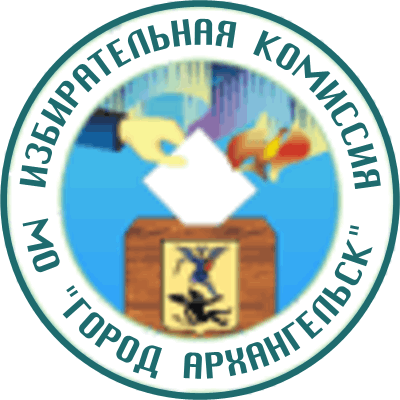 ИЗБИРАТЕЛЬНАЯ  КОМИССИЯМУНИЦИПАЛЬНОГО ОБРАЗОВАНИЯ "ГОРОД АРХАНГЕЛЬСК"(Архангельская городская избирательная комиссия)ПОСТАНОВЛЕНИЕ«27» августа 2018 года                                                                            № 25/127